Весточка от СПР Омской области«Союз пенсионеров России» по Омской области  провел региональный шахматный турнир, посвященный 300-летию города Омска в шахматном клубе «Факел». Цель соревнований - пропаганда здорового образа жизни, повышение спортивного мастерства по шахматам и организация культурного досуга людей пожилого возраста. Свои команды представили 5 местных окружных отделений СПР. Открыла турнир Председатель Правления РО ООО «СПР» Захарченко Л.В. По ее словам, проведение подобных состязаний играет немаловажную роль в развитии отечественных шахмат. Соревнования проходили среди участников возрастных категорий: от 60 лет - у мужчин, 55 - у женщин и до восьмидесяти лет. Рейтинг участников не должен был превышать 2000 ФИДЕ - у мужчин и 1800 ФИДЕ – у женщин. Переходящий командный кубок остался у СПР Центрального округа. Победителям в личном первенстве Шерстовой Валентине Георгиевне и  Киселеву Николаю Андреевичу были вручены медали и дипломы. От всей души мы их поздравляем и желаем дальнейших спортивных успехов на межрегиональном шахматном турнире в г. Самаре!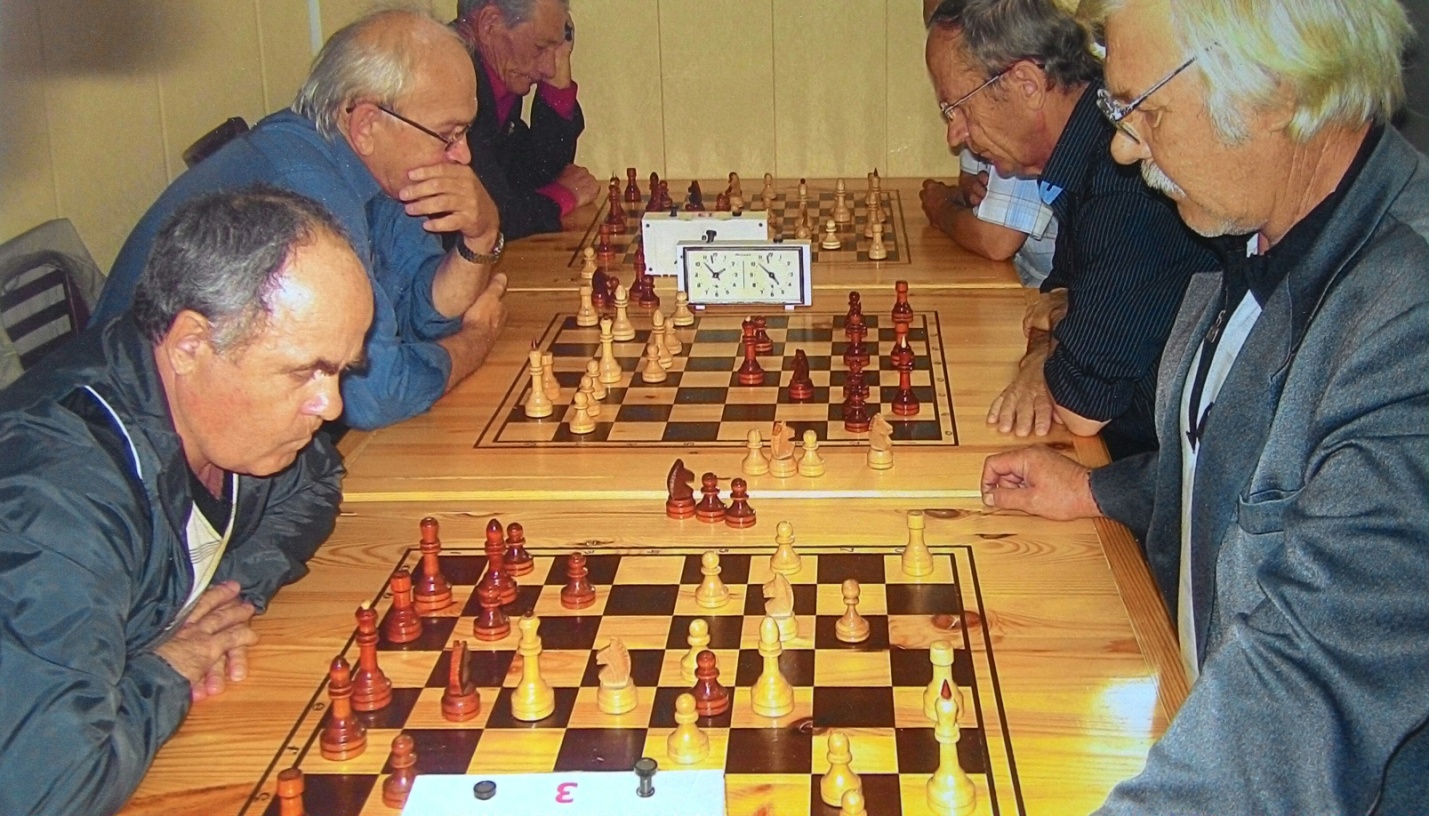 